 Егерме hигезенсе сакырылышы                 двадцатое    заседание Егерменсе  ултырышы                             двадцать восьмого   созыва          КАРАР                                                                   РЕШЕНИЕ   07 октябрь   2020 й .                        №                          07 октября 2020 г.О порядке учета предложений по проекту решения Совета Сельского поселения Кушнаренковский сельсовет муниципального  района Кушнаренковский район Республики Башкортостан «О внесении изменений и дополнений в Устав сельского поселения Кушнаренковский  сельсовет муниципального района Кушнаренковский район Республики Башкортостан», а также участия граждан в его обсужденииВ соответствии со статьей 28 Федерального закона «Об общих принципах организации  местного самоуправления в Российской Федерации»,  статьями 11 и 19 Устава муниципального района Кушнаренковский район Республики Башкортостан и статьей 10 Регламента Совета  сельского поселения Кушнаренковский сельсовет муниципального района Кушнаренковский район Республики Башкортостан Совет сельского поселения Кушнаренковский сельсовет муниципальногоь района Кушнаренковский район Республики Башкортостан  решил:1. Утвердить Порядок учета предложений по проекту решения Совета сельского поселения Кушнаренковский  сельсовет муниципального  района Кушнаренковский район Республики Башкортостан «О внесении изменений и дополнений в Устав сельского поселения Кушнаренковский сельсовет муниципального района Кушнаренковский район Республики Башкортостан»,  а также участия граждан в его обсуждении» (прилагается).Заместитель председателя Совета сельского поселенияКушнаренковский  сельсоветмуниципального районаКушнаренковский районРеспублики Башкортостан                                                    А.Ф.Гильманов.         УтвержденоРешением  Совета сельского поселения Кушнаренковский  сельсовет муниципального района Кушнаренковский район Республики Башкортостанот 07 октября 2020 г. № ___ПОЛОЖЕНИЕо порядке учета предложений по проекту решения Совета сельского поселения Кушнаренковский  сельсовет муниципального  района Кушнаренковский район Республики Башкортостан  «О внесении изменений и дополнений в Устав сельского поселения Кушнаренковский сельсовет муниципального района Кушнаренковский район Республики Башкортостан» 1. Жители сельского поселения Кушнаренковский сельсовет муниципального района Кушнаренковский район Республики Башкортостан имеют право со дня опубликования проекта решения Совета сельского поселения Кушнаренковский сельсовет муниципального района Кушнаренковский район Республики Башкортостан «О внесении изменений и дополнений в Устав сельского поселения Кушнаренковский  сельсовет муниципального  района Кушнаренковский район Республики Башкортостан» в десятидневный срок, (далее – проект решения Совета) в письменной форме вносить предложения в Совет сельского поселения Кушнаренковский  сельсовет муниципального района Кушнаренковский район Республики Башкортостан (по адресу: РБ, Кушнаренковский район, с. Кушнаренково ул. Островского, 23), а также участвовать в публичных слушаниях по обсуждению проекта решения Совета, порядок организации и проведения которых определяется положением.2. Предложения по проекту решения Совета должны содержать фамилию, имя, отчество, дату и место рождения, адрес регистрации по месту жительства и фактического проживания, серию, номер и дату выдачи паспорта гражданина или иного заменяющего его документа, наименование и код органа, выдавшего паспорт гражданина или иной заменяющий его документ. 3. Предложения по проекту решения Совета учитываются комиссией Совета  сельского поселения Кушнаренковский сельсовет муниципального района Кушнаренковский район Республики Башкортостан (далее – комиссия) в журнале учета предложений по проекту решения, который должен быть прошит и пронумерован.4. Предложения по проекту решения Совета рассматриваются, обобщаются и учитываются комиссией при предварительном рассмотрении проекта решения Совета. Комиссия выносит указанные предложения на рассмотрение Совета с рекомендацией об их принятии или отклонении. Указанное решение комиссии рассматривается Советом до принятия решения Совета  сельского поселения Кушнаренковский сельсовет муниципального района Кушнаренковский район Республики Башкортостан.Башkортостан  РеспубликаҺыКушнаренко районы муниципаль районынынКушнаренко ауыл советы ауыл билӘмӘҺе советы452230, Кушнаренко ауылы, Островский урамы, 23Тел. 5-73-36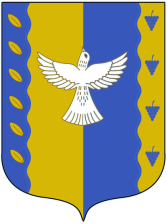 Республика  Башкортостансовет сельского поселения Кушнаренковский  сельсовет  муниципального  района Кушнаренковский район 452230, село Кушнаренково, ул. Островского, 23Тел. 5-73-36   